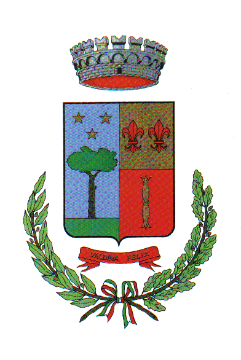 COMUNE DI VALDINACittà Metropolitana di MessinaRegolamento per l’applicazione dell’Imposta Municipale PropriaINDICEArticolo 1 - Oggetto	3Articolo 2 - Determinazione dei valori venali per le aree fabbricabili	3Articolo 3 - Aree fabbricabili divenute inedificabili	4Articolo 4 – Abitazione posseduta a titolo di proprietà o di usufrutto da anziani o disabili che acquisiscono la residenza in istituti di ricovero o sanitari	4Articolo 5- Riduzione d'imposta per immobili inagibili ed inabitabili	4Articolo 6 - Versamenti effettuati da un contitolare	5Articolo 7 – Versamenti minimi________________________________________________________5Articolo 8 – Interessi moratori_________________________________________________________5Articolo 9 - Rimborsi e compensazione	5Articolo 10 – Accertamento esecutivo e rateazione	6Articolo 11 – Entrata in vigore del regolamento	6Articolo 1 - OggettoIl presente regolamento, adottato nell'ambito della potestà regolamentare prevista dall’articolo 52 del decreto legislativo 15 dicembre 1997, n. 446, disciplina l’applicazione dell’imposta municipale propria (IMU), come istituita dall’articolo 1, commi da 739 a 783, della legge 27 dicembre 2019, n. 160 .Per quanto non disciplinato dal presente regolamento, si applicano le disposizioni di cui all’articolo 1, commi da 739 a 783, della legge 27 dicembre 2019, n. 160, i regolamenti comunali e le altre disposizioni normative che non siano incompatibili con la nuova disciplina IMU.Ai sensi e per gli effetti dell’art. 1, comma 748, nonché dell’articolo 1, commi da 750   a 755 della legge 27 dicembre 2019, n. 160 le aliquote del tributo e le eventuali maggiorazioni delle stesse, sono stabilite, entro i limiti minimi e massimi fissati dalla legge statale istitutiva, mediante separata deliberazione del Consiglio comunale, da adottarsi entro il termine annualmente previsto dalla legge per l’approvazione del bilancio di previsione, salve successive sopravvenienze normative in ordine alla competenza in ordine alle medesime aliquote. Resta fermo l’obbligo di trasmissione della delibera di fissazione delle medesime aliquote al sito del Dipartimento delle finanze- Ministero dell’Economia e delle Finanza. Nel caso in cui, entro il termine per l’approvazione del bilancio di previsione, non si provveda alla loro modifica e/o determinazione, la misura delle aliquote d’imposta restano fissate, per ciascuna categoria imponibile, nella misura stabilita per l’anno precedente.Articolo 2 - Determinazione dei valori venali per le aree fabbricabiliLa base imponibile dell’area fabbricabile è determinata considerando il valore venale in comune commercio al 1° gennaio dell’anno d’imposizione, o a far data dall’adozione degli strumenti urbanistici generali o attuativi, così come risultante da atto pubblico o perizia giurata e comunque in misura non inferiore ai valori venali di riferimento deliberati dalla Giunta Comunale entro il 31 marzo di ogni anno o comunque entro il termine ultimo per l’approvazione del bilancio di previsione, in applicazione della facoltà di cui all’articolo 1, comma 777 della legge 27 dicembre 2019, n.160. In caso di mancata deliberazione entro il suddetto termine, i valori venali si intendono confermati di anno in anno.Qualora l’imposta sia stata versata sulla base di un valore non inferiore a quello predeterminato dalla Giunta Comunale, non si farà luogo ad accertamento di maggiore imposta a condizione che per la medesima area non sia stato registrato, in atto pubblico o perizia, un valore superiore a quello deliberato.Qualora l’imposta sia stata versata sulla base di un valore superiore a quello predeterminato dalla Giunta Comunale non si darà luogo al rimborso, salve le ipotesi di errore debitamente documentato.Al lotto di terreno che presenta una possibilità edificatoria condizionata per le ridotte dimensioni o per la particolare configurazione topografica o per la presenza di determinati vincoli, fisici o urbanistici, può essere riconosciuta una riduzione fino all’80 per cento del valore predeterminato dalla Giunta comunale, da graduarsi in ragione del vincolo. Nel caso in cui il lotto sia annesso ad altra area e sia oggetto di edificazione dalla data di inizio dei lavori di edificazione non verrà applicata la riduzione e la valutazione dell'area fabbricabile seguirà i normali criteri determinati dalla Giunta con le modalità di cui ai commi precedenti.In caso di interventi di recupero a norma dell'articolo 3, comma 1, lettere c), d) e f) del DPR 6 giugno 2001, n. 380, la base imponibile è costituita dal valore dell'area, la quale è considerata fabbricabile, senza computare il valore del fabbricato in corso d'opera, fino alla data di ultimazione dei lavori di costruzione, ricostruzione o ristrutturazione ovvero, se antecedente, fino alla data in cui il fabbricato costruito, ricostruito o ristrutturato è comunque utilizzato. Per la valutazione dell’area fabbricabile, con la delibera di cui al comma 1, la Giunta Comunale può individuare dei valori di riferimento, tenendo conto della destinazione e della zona. Nel caso di omessa o infedele denuncia di area fabbricabile, il valore di accertamento è pari a quello deliberato ai sensi del comma 1 o, se maggiore, a quello risultante da atto pubblico o perizia (cfr. nota 4).Articolo 3 - Aree fabbricabili divenute inedificabiliSu richiesta dell’interessato, il funzionario responsabile dispone il rimborso dell’imposta pagata, a decorrere dal 1° gennaio 2020, per le aree divenute inedificabili a seguito di approvazione definitiva di varianti agli strumenti urbanistici generali o attuativi oppure per vincoli imposti da leggi nazionali o regionali, successivamente al pagamento dell’imposta. Il diritto al rimborso è riconosciuto a condizione che non vi sia stata o non vi sia in atto alcuna utilizzazione edificatoria, neppure abusiva, dell’area interessata o di una sua parte, a prescindere dagli eventuali provvedimenti amministrativi adottati in merito all’abuso. Il rimborso è pari alla differenza tra l’imposta versata sul valore venale dell’area edificabile e l’imposta che sarebbe dovuta sulla base del reddito dominicale del terreno.Il rimborso compete per non più di cinque periodi d’imposta, durante i quali il tributo sia stato corrisposto sulla base del valore dell’area edificabile.La relativa istanza di rimborso deve essere presentata, a pena di decadenza, entro cinque anni dalla data in cui l’area è divenuta inedificabile ai sensi del comma 1 del presente articolo.Articolo 4 – Abitazione posseduta a titolo di proprietà o di usufrutto da anziani o disabili che acquisiscono la residenza in istituti di ricovero o sanitariSi considera abitazione principale l'unità immobiliare posseduta da anziani o disabili che acquisiscono la residenza in istituti di ricovero o sanitari a seguito di ricovero permanente, a condizione che la stessa non risulti locata. In caso di più unità immobiliari, la predetta agevolazione può essere applicata ad una sola unità immobiliare. Allo stesso regime dell’abitazione soggiacciono le eventuali pertinenze, limitatamente ad una unità classificata in ciascuna delle categorie C/2, C/6 e C/7, anche se accatastata unitamente all’abitazione.Articolo 5- Riduzione d'imposta per immobili inagibili ed inabitabiliLa base imponibile è ridotta del 50 per cento per i fabbricati dichiarati inagibili o inabitabili e di fatto non utilizzati, limitatamente al periodo dell'anno durante il quale sussistono tali condizioni.L'inagibilità deve consistere in un degrado fisico sopravvenuto (fabbricato diroccato, pericolante, fatiscente e simile), non superabile con interventi di manutenzione ordinaria o straordinaria, bensì con interventi di restauro e risanamento conservativo e/o ristrutturazione edilizia, ai sensi dell'articolo 3, comma 1, lettere c) e d) del DPR 6 giugno 2001, n. 380.Se il fabbricato è costituito da più unità immobiliari, catastalmente autonome o anche con diversa destinazione, la riduzione è applicata alle sole unità immobiliari dichiarate inagibili o inabitabili.Lo stato di inabitabilità o di inagibilità può essere accertato: da parte dell'Ufficio tecnico comunale, con spese a carico del possessore, che allega idonea documentazione alla dichiarazione;da parte del contribuente, mediante presentazione di una dichiarazione sostitutiva ai sensi D.P.R. 28 dicembre 2000, n. 445, che attesti la dichiarazione di inagibilità o inabitabilità del fabbricato da parte di un tecnico abilitato, con espresso riferimento ai requisiti di cui al comma 2.In ogni caso, la riduzione prevista al comma 1 si applica dalla data in cui è stata accertata l'inabitabilità o l'inagibilità da parte dell'Ufficio tecnico comunale, ai sensi del comma 4, lettera a), ovvero dalla data di presentazione della dichiarazione sostitutiva, ai sensi del comma 4, lettera b).La cessata situazione di inagibilità o inabitabilità deve essere dichiarata al Comune.Articolo 6 - Versamenti effettuati da un contitolareI versamenti dell’imposta municipale propria si considerano regolarmente effettuati anche se corrisposti da un contitolare per conto degli altri, a condizione che ne sia data comunicazione all’ente impositore.Articolo 7 – Versamenti minimiL’imposta non è dovuta qualora essa sia uguale o inferiore a 12 euro. Tale importo si intende riferito all’imposta complessivamente dovuta per l’anno e non alle singole rate di acconto e di saldo. Articolo 8 - Interessi moratoriSulle somme dovute a titolo di imposta municipale propria a seguito di violazioni contestate si applicano gli interessi moratori pari al tasso legale maggiorato di 1 punto percentuale. Gli interessi sono calcolati con maturazione giorno per giorno con decorrenza dal giorno in cui sono divenuti esigibili. Articolo 9 –   Rimborsi e compensazioneSulle somme da rimborsare è corrisposto l'interesse nella misura stabilita dall’articolo 8. Gli interessi sono calcolati con maturazione giorno per giorno con decorrenza dalla data dell’eseguito versamento.Il provvedimento di rimborso deve essere emanato entro centoottanta giorni dalla data di presentazione dell’istanza.Non si dà luogo al rimborso di importi uguali o inferiori al versamento minimo di cui all’articolo 7. Le somme da rimborsare possono, su richiesta del contribuente formulata nell’istanza di rimborso, essere compensate con gli importi dovuti dal contribuente al Comune stesso a titolo di imposta municipale propria. La compensazione è subordinata alla notifica del provvedimento di accoglimento del rimborso e con esso comunicata.L’obbligazione tributaria di importo non superiore ad euro ___________ può essere estinta, purché non sia intervenuta decadenza del diritto al rimborso, mediante compensazione tra credito e debito IMU, fermo restando il divieto di compensazione tra quota statale e quota comunale dell’IMU. Il contribuente che intende avvalersi della compensazione presenta apposita comunicazione, su modulo predisposto dal Comune, almeno trenta giorni prima della scadenza del termine previsto per il versamento dell’imposta dovuta. Rimane impregiudicata la possibilità di accertamento a seguito della verifica delle comunicazioni presentate dal contribuente.È ammesso l’accollo del debito d’imposta altrui senza liberazione del contribuente originario, previa comunicazione da presentare su modulo predisposto dal Comune. L’efficacia dell’accollo è subordinata al pagamento dell’imposta dovuta dall’accollato, comprensiva di interessi, oneri e sanzioni, entro sessanta giorni dalla dichiarazione di accollo. È fatto divieto di estinguere il debito accollato mediante compensazione con crediti dell’accollante. Articolo 10 – Accertamento esecutivo e rateazioneL’attività di controllo è effettuata secondo le modalità disciplinate dalla legge n. 296 del 2006 e dalla legge n. 160 del 2019.Nell'attività di recupero non si dà luogo ad emissione dell’avviso di accertamento esecutivo quando l’importo dello stesso, per imposta, sanzione ed interessi, non supera euro 12,00.Il Comune, o il soggetto affidatario che decorso il termine ultimo per il pagamento procederà alla riscossione, concede, su richiesta del contribuente che versi in una situazione di temporanea ed obiettiva difficoltà, la ripartizione del pagamento delle somme dovute secondo le condizioni e le modalità stabilite nel regolamento comunale per la riscossione coattiva.Articolo 11- Entrata in vigore del regolamento1.  Il presente regolamento entra in vigore a decorrere dal 1° gennaio 2020. Il presente regolamento si adegua automaticamente alle modificazioni della normativa nazionale e comunitaria. I richiami e le citazioni di norme contenuti nel presente regolamento si devono intendere fatti al testo vigente delle norme stesse.